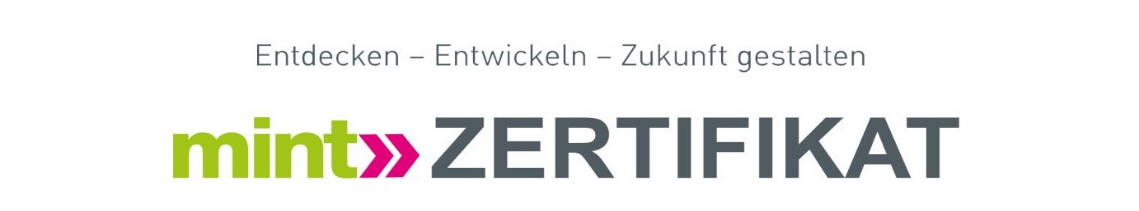 Landesweites MINT-Zertifikat RLP Sek Ifür Schülerinnen und SchülerVergabe an allen Sek I-Schulenfür überdurchschnittliches Engagement in den MINT-Fächern abder 5. KlasseSchülerinnen und Schüler erwerben pro MINT-Aktivität1 – 3 SterneVergabe des Zertifikats am Ende des 9. bzw. 10. SchuljahresVergabe in drei Stufen (je nach Anzahl der erworbenen Sterne):6 – 10 Sterne		Stufe I	„hat mit Erfolg erworben“
11 – 15 Sterne		Stufe II	„hat mit besonderem Erfolg erworben“
+ mind. eine 2 *- Aktivitätab 16 Sternen		Stufe III	„hat mit Auszeichnung erworben“
+ mind. eine  3 *- Aktivität
oder zwei 2 * - AktivitätenAktivitäts-BereicheWB: MINT-WettbewerbeAG: MINT-ArbeitsgemeinschaftenWF: MINT-WahlfächerWPF: MINT-WahlpflichtfächerMA: weitere MINT-AktivitätenVergabebedingungen:Es muss die Teilnahme in mindestens zwei Aktivitäts-Bereichennachgewiesen werden.Mindestens 1 Stern muss im Aktivitätsbereich Wettbewerbeerreicht sein.Es muss die Teilnahme an Aktivitäten in mindestens zwei MINT-Fächern nachgewiesen werden. Dabei werden Praktika einem Fach zugeordnet.Im Fach Mathematik und in zwei weiteren MINT-Fächern darf die Summe der Jahresnoten der letzten beiden Unterrichtsjahre, in denen die Fächer unterrichtet wurden, maximal 18 betragen.In allen MINT-Fächern müssen die Jahresnoten der letzten beiden Schuljahre mindestens ausreichend sein.Weitere Informationen zum MINT-Zertifikat RLP Sek I finden Sie unter:https://mint.bildung-rp.de/mint-zertifikat.html 